الثانوية التأهيلية الجديدة تافراوتذ: م. الورديفرض محـــــــــروس رقـــــــــم:IIIالــــــــدورة الثانيةالمستوى : 1.ب.ع.تالمادة: فيزياء- كيمياءمدة الإنجاز: ساعتان.التاريخ: 71 /01/2009	الكيميــــــاء: (7 نقط)	الكيميــــــاء: (7 نقط)  التمرين الأول : (7ن)  مركب عضوي  على يحتوي الكربون ٬الأوكسجين و 	الهيدروجين  ٬  كتلتهالمولية احتراق .من المركب   الى تؤدي تكون  أوكسيد ثاني من   الكربون  و  من الماء. مع  أن  	1 - حدد الصيغة الإجمالية ل (A) ثم أعط إسم المجموعة التي ينتمي إليها.  2- أعط جميع المتماكبات    الخطية ل (A) مع تحديد أسماءها .  كحول المتماكبات بين من يوجد   أولي  خطي ٬ ثنائي أيونات بوجود المعتدلة أكسدته تعطي الكرومات  في حمضي  وسط  أن  علما المزدوجة  مؤكسد-مختزل   . -3أكتب نصفي المعادلتين أكسدة-اختزال و كدا المعادلة الحصيلة اسم مع الألدهيد.	لمزدوجةا  أن  علما . كربوكسيلي حمضعلى فنحصل حمضي وسط في الكرومات ثنائي من بافراط كمية نضيف   مؤكسد-مختزل   . -4أكتب نصفي المعادلتين أكسدة-اختزال و كدا المعادلة الحصيلة الحمض اسم اعطاء مع .الكربوكسيلي.  نعطي : M(H)=1g/mol ٬و M(C)=12g/mol    .M(O)=16g/mol  الفيزيــــــاء: (13نقطة )الفيزيــــــاء: (13نقطة )التمرين الأول (4 ن)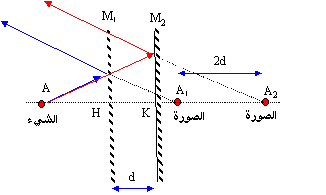 نعتبر مرﺁة مستوية  بحيث . الصورة  هي  بالنسبة  للمرﺁ ة. -1 ﺫ ديكارت  بقانوني كر للانعكاس.   -2أعط طريقتين مختلفتين لتحديد موضع الصورة  للشيء  عبر مرﺁة مستوية. نزيحالمرﺁة   بمسافة  نحصل بحيث   الصورة  للشيء .  المسافة  أحسب  -3بدلالة .التمرين الثاني (9)نعتبر المجموعة البصريةالممثلة   .أسفله -1ﺫ.شيء رؤية قابلية بشروط كر  البصري المركز حددو أسفله  الشكل نقل أ -2٬.الشيء  الرئيسية  البؤرةو الصورة الرئيسية البؤرة  الصورة أنشيء -3 للنقطة  .كوص بشرطا دكر . للعدسة بالنسبةديكارت  بقانوني كرد .العدسة عند الضوء انحراف عن المسؤولة الفيزيائية الظاهرة هي ما -4 للا.نكسارالعدسة تكبير أن علما ٬٬ و  أحسب -5 ٬   ٬ البؤرية  المسافة      القدرة و   .  للعدسة 